Aide le Père-Noël à retrouver le lutin coquin qui joue à cache-cache! Tu dois déplacer le Père-Noël d’une case à la fois en utilisant les flèches à ta disposition.Image lutin : ClipartMax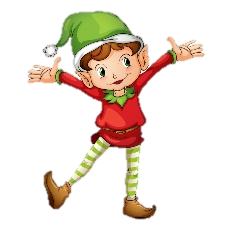 